Kapsam:Madde 1-(1) Bu Yönerge Tıp Eğitimi Öğrenci Kurulu’nun amacını, gerekçesini, görevlerini, oluşumunu, çalışma usul ve esaslarını, üyelerin görev dağılımını, çalışma gruplarını ve bu grupların çalışma düzenini kapsarGerekçe:Madde 2- (1) Bu yönerge Yüksek Öğretim Kurumu Ulusal Öğrenci Konseyi Yönetmeliği ve Ulusal Tıp Eğitimi Akreditasyon Kurulu (UTEAK) Mezuniyet Öncesi Tıp Eğitimi Ulusal Standartları 2015 dayanak alınarak hazırlanmıştır.Amaç:Madde 3 – (1) Tıp Eğitimi Öğrenci Kurulu’nun amacı, Tekirdağ Namık Kemal Üniversitesi Tıp Fakültesi’nde öğrenim gören mezuniyet öncesi tıp öğrencilerinin, almakta oldukları eğitimin planlama, yönetim ve değerlendirme süreçlerine etkin olarak katılımını sağlamak, böylece tıp eğitiminin paydaşları arasındaki iletişim ve iş birliğini artırarak fakültemizdeki tıp eğitiminin sürekli gelişimini desteklemektirTanım ve Kısaltmalar:Madde 4- (1) Mezuniyet Öncesi Tıp Eğitimi Öğrenci Kurulu, madde 3’de belirtilen amaç çerçevesinde çalışmak üzere Tekirdağ Namık Kemal Üniversitesi Tıp Fakültesi Dekanlığına bağlı olarak, madde 5’te belirtilen şekilde kurulmuş olan bir öğrenci kuruludur.Bu yönergede geçen;a-) NKÜTF	:	Tekirdağ	Namık		Kemal		Üniversitesi	Tıp		Fakültesi’ni b-)Dekan	: Tekirdağ Namık Kemal Üniversitesi Tıp Fakültesi Dekanı’nı c-)Fakülte Kurulu	: Tekirdağ Namık Kemal Üniversitesi Tıp Fakültesi Fakülte Kurulu’nu d-)Üniversite Senatosu		:	Tekirdağ		Namık	Kemal	Üniversitesi		Senatosu’		nu e-)Tıp Eğitimi Anabilim Dalı (TEAD)		:		Tekirdağ	Namık	Kemal		Üniversitesi	Tıp Fakültesi Tıp Eğitimi Anabilim Dalı’ nıf-) MÖTEÖK :Mezuniyet Öncesi Tıp Eğitimi Öğrenci Kurulu’nug-) Fakülte Öğrenci Temsilcisi	:	Yükseköğretim	kurumları	öğrenci	konseyi yönetmeliğine göre seçilen temsilciyih-) Öğrenciler	: Tekirdağ Namık Kemal Üniversitesi Tıp Fakültesi öğrencileriniı-)Paydaşlar	: Fakülte yönetimi, ilgili kurullar, öğretim üyeleri ve öğrenciler gibi tıp eğitimi taraflarınıi-) Öğrenci Temsilcileri	: Tıp Fakültesinin her döneminden dönem başında yapılan seçimle belirlenen öğrencilerij-) TurkMSIC	: Turkish Medical Students International Committee’ yik-) NKÜ TÖB	: Tekirdağ Namık Kemal Üniversitesi Tıp Öğrencileri Birliği’nil-) NKÜBAT	: Tekirdağ Namık Kemal Üniversitesi Tıbbi Bilimsel Araştırma Topluluğu’nu tanımlar.MÖTEÖK'ün oluşumu, üyeler, görev süreleri ve seçimler:Madde 5- (1) MÖTEÖK en az 12, en çok 20 üyeden oluşur. Her dönemden en az 2 öğrenci bulunmak zorundadır. Öğrenci temsilcileri ve fakülte öğrenci temsilcisi kurulun doğal üyesidir. Tekirdağ Namık Kemal Üniversitesi tıp fakültesi öğrenci topluluklarının başkan ve/veya başkan yardımcıları vebu öğrenci topluluklarının tıp eğitimi ile ilgili çalışma gruplarının başkanları kurulda yer alır, Bu kurulda yer alacak üyelerde aşağıdaki  şartlar aranır.	a) Tekirdağ Namık KemalÜniversitesi Tıp Fakültesi’nin kayıtlı öğrencisi olması,Siyasi	parti	organlarında	üye	veya	görevli	olmaması,Yükseköğretim kurumundan uzaklaştırılmasını gerektiren yüz kızartıcı bir suç işlememiş olması,Seçimin yapıldığı dönemde kayıt dondurmamış olması.Madde 6- (1) Üyelerin görev süresi bir (1) yıldır. Toplantılara katılım koşullarını ve görevleri yerine getiremeyen üyenin üyeliği MÖTEÖK toplantısında karar yeter sayısı ile sona erdirilir. Üyelikten kendi isteğiyle ayrılmak isteyenler isteklerini bir dilekçe ile dekanlığa bildirir.Madde 7- (1) MÖTEÖK başkanı seçim sürecine ilişkin hükümler aşağıdaki gibidir:Seçimler Dekanlık ve MÖTEÖK tarafından eş güdümlü olarak yürütülür.Seçim duyurusu, Dekanlık tarafından tüm öğrencilere Fakülte içerisindeki panolar ve tıp fakültesi web sitesinden en az bir (1) hafta öncesinde yapılır.İsteyen her öğrenci seçimlerden bir önceki haftanın son iş günü mesai bitimine kadar adaylık başvurularını yazılı olarak dekanlığa ulaştırır.Seçim, okul açıldıktan sonra iki ay içerisinde dekanlığın belirlediği tarihte yapılır.Seçim sonuçları fakülte duyuru panoları, yayın organları ve internet sayfası üzerinden duyurulur.Seçime ilişkin bu yönergede yer almayan diğer kural ve hükümler, MÖTEÖK’ün önerisiyle ve Dekanlığın onayıyla düzenlenir.MÖTEÖK’ün görevleri:Madde 8- (1) MÖTEÖK’ün madde 3’te tanımlanan amaç doğrultusunda görev tanımı aşağıdaki gibidir:Tıp eğitimi ile ilgili süreçlerde, öğrenciler ile temsil ettiği dönemdeki eğitim kurulları arasındaki iletişimi sağlamak ve yapılacak toplantılarda ilgili dönemi her alanda temsil etmekTıp eğitimi ile ilgili öğrenci görüş, öneri ve isteklerini derlemek, analiz etmek ve çözüm önerileri ile ilgili kurullarda görüş bildirmek ve çözümün paydaşı olmakTıp eğitimi ile ilgili bilimsel araştırmalar ve yayınlar hakkında öğrencileri bilgilendirmek ve ilgili etkinliklerde aktif rol almasını sağlamakSağlık, kültür ve spor alanlarında üniversite ve fakültede gerçekleşen etkinlikleri duyurmak, organize etmek ve tıp fakültesi öğrencilerinin bu tip aktivitelere aktif katılımını sağlamakFakülte Öğrenci Temsilcisi ile yakın iletişim halinde olmak ve gerekli durumlarda duyurular yapmak, yapılacak çalışmaları yürütmek,MÖTEÖK üyelerinin görev dağılımı:Madde 9- (1) Kurul, seçimlerden sonraki iki (2) hafta içerisinde yapacağı ilk toplantıda, kendi içinde görev dağılımı yapar ve bir(1) yıl boyunca bu görev dağılımına göre çalışır. MÖTEÖK üyeleri bu görev dağılımı ile çalışma gruplarının sorumluluklarını alırlar.MÖTEÖK’ün çalışma usul ve esasları:Madde 10- (1)MÖTEÖK çalışma düzenine ilişkin genel hükümler aşağıdaki gibidir:MÖTEÖK, çalışmalarını yürütürken çalışma grupları oluşturur, kendisinin ve bu grupların çalışma esaslarını belirler, Dekanlığa sunar.Tüm kurul ve çalışma grubu üyeleri, MÖTEÖK‘ün belirleyeceği ve Dekanlık tarafından kabul edilen esaslara göre yapacakları çalışmalar ile ilgili, bir önceki MÖTEÖK üyeleri ve gerekli görülen diğer kişilerden eğitim alırlar.Hazırlanan toplantı raporunu Dekanlık ve Fakültenin diğer öğrencileriyle belirlenen bir yayın yolu aracılığı ile paylaşlar.MÖTEÖK, gerekli gördüğü hallerde Dekanlığa öğrenciler ile ilgili çalışma yapmak için teklifte bulunabilir.MÖTEÖK, Dekanlıktan talep geldiği takdirde gerekli görevleri alır.TOPLANTI VE KARAR:Madde 11- (1) MÖTEÖK toplantıları ve karar alınmasına ilişkin hükümler aşağıdaki gibidir:MÖTEÖK, her ay en az bir (1) toplantı yapar ve toplantı tutanaklarını Dekanlığa sunar. MÖTEÖK olağan toplantı çağrısı gündemle birlikte Fakülte Öğrenci Temsilcisi tarafından MÖTEÖK üyelerine en az bir hafta öncesinden elektronik posta ile bildirilir. Gerekli durumlarda MÖTEÖK üyelerini en az bir gün öncesinden e-posta ve telefon aracılığıyla olağanüstü toplantıya çağırabilir. Fakülte Öğrenci Temsilcisi olağanüstü toplantı çağrısını kendi inisiyatifiyle ya da en az üç üyenin talebiyle yapar.MÖTEÖK üyeleri, MÖTEÖK toplantılarına bizzat katılmak durumundadırlar. Yerlerine temsilci gönderemezler. Ancak üyelerin salt çoğunluğunun onayıyla kurul dışından kişiler toplantılara davet edilebilirler. Özür bildirmeksizin birbiri ardına iki toplantıya katılmayanın üyeliği yapılan oylamada oylamaya katılanların salt çoğunluğunun oyu ile sona erer. Üyeliği sona eren üye yerine yeniden seçim yapılırMÖTEÖK toplantıları üyelerin salt çoğunluğunun katılımı ile yapılır. Eğer salt çoğunluk sağlanamaz ise, toplantı bir sonraki haftaya ertelenir, bu toplantıda yeter çoğunluk aranmaz. Toplantıya Fakülte Öğrenci Temsilcisi başkanlık eder, onun katılamadığı durumlarda ise Fakülte Öğrenci Temsilcisi tarafından görevlendirilen kişi toplantıyı yürütür. Yönerge ile ilgili önerilerin belirlenmesinde salt çoğunluk aranır.MÖTEÖK Çalışma Grupları:Madde 12- (1) MÖTEÖK, çalışmalarını altı (6) çalışma grubu üzerinden yürütür. Bu çalışma grupları:Ölçme ve Değerlendirme Çalışma GrubuKlinik Öncesi Eğitim Çalışma GrubuKlinik Eğitim Çalışma Grubuİntörnlük (ön hekimlik) Çalışma GrubuÖğrenci Toplulukları Çalışma GrubuSosyal Etkinlikler Çalışma GrubuMadde 13- (1) MÖTEÖK, gerekli gördüğü takdirde geçici çalışma grubu oluşturabilir. Yeni oluşturulacak olan çalışma grubuna kurul içerisinden bir sorumlu atanır.MÖTEÖK’ün sorumlulukları:Madde 14- (1) MÖTEÖK, bütün çalışmalarında Dekanlığa, Tıp Eğitimi Anabilim Dalı ve bağlı kurullarına karşı sorumludur. Her yıl sonunda hazırladığı raporu yazılı olarak Tıp Eğitimi	Anabilim	Dalı	ve	Dekanlığa	sunar. Madde 15- (1) MÖTEÖK, çalışmaları sırasında Dekanlık, Tıp Eğitimi Anabilim Dalı ve bağlı alt kurulları, öğretim üyeleri ve diğer paydaşlarla iş birliği yapar.Madde 16- (1) MÖTEÖK, tıp eğitimi ile ilgili her konuda öğrenci görüşlerini en iyi şekilde yansıtabilmek     için      en      geniş      öğrenci      katılımını      sağlamaya      çalışır.   Madde 17- (1) NKÜTF Dekanlığı; tıp eğitiminin planlanması, yönetimi, değerlendirilmesi ve geliştirilmesi süreçlerinde karar organıdır ve tıp eğitimi sürecinde öğrenci sorunlarının iletilmesi ve çözümü konusunda MÖTEÖK öğrenci görüşlerinin iletildiği en üst makamdır.Yürürlük:Madde 18- (1) Bu yönerge, Fakülte Kurulu tarafından onaylandığı tarihten itibaren geçerli olmak üzere yürürlüğe girer.Yürütme:Madde 19- (1) Bu yönerge hükümlerini Tekirdağ Namık Kemal Üniversitesi Tıp Fakültesi Dekanı yürütür.Geçici Madde 1-MÖTEÖK kurucu üyeleri fakültedeki eğitim öğrenim süreleri bitene kadar kurulun doğal üyesi sayılırlar ve diğer üyelerle aynı hak ve sorumluluklara sahiptirler. Doğal üyeler, kurul sayısının dışında değerlendirilir.Geçici Madde 2-Seçim yapılana kadar kurul ile ilgili çalışmaları kurucu üyeler arasından belirlenen 1 başkan 1 başkan yardımcısı ve 1 sekreter yürütür.T.C.TEKİRDAĞ NAMIK KEMAL ÜNİVERSİTESİSENATO KARARIÜniversitemiz Mevzuat Komisyonu Başkanlığının 12/06/2018 tarih ve E.31692 sayılı yazısı görüşüldü."Tekirdağ Namık Kemal Üniversitesi Tıp Fakültesi Tıp Eğitimi Öğrenci Kurulu Yönergesi"nin Ek' te sunulduğu şekliyle kabul edilme sinin uygun olduğuna, mevcudun oybirliği ile karar verildi.EK: Tekirdağ Namık Kemal Üniversitesi Tıp Fakültesi Tıp Eğitimi Öğrenci Kurulu Yönergesi (4 sayfa).Prof. Dr. Osman ŞİMŞEK Rektör(İMZA)Prof. Dr. M. İhsan SOYSAL Rektör Yardımcısı(İMZA)Prof. Dr. Ahmet İSTANBULLUOĞLUZiraat Fakültesi Dekan V.(İMZA)Prof. Dr. İsmail YILMAZFen Edebiyat Fakültesi Dekanı (Uhdesinde)(İMZA)Prof. Dr. Gürsel DİNÇ Veteriner Fakültesi Dekan V.(İMZA)Prof. Dr. Serdar Osman YILMAZ Çorlu Mühendislik Fak. Senatörü(KATILMADI)Prof. Dr. Alpay HEKİMLERİktisadi ve İdari Bilimler Fak. Senatörü(KATILMADI)Prof. Dr. Şefik KURULTAY Rektör Yardımcısı(İMZA)Prof. Dr. Lokman Hakan TECER Çorlu Mühendislik Fakültesi Dekan V.(İMZA)Prof. Dr.  Ensar NİŞANCI İktisadi ve İdari Bilimler Fak. Dekan V.(İMZA)Prof. Dr. Osman ŞİMŞEK İlahiyat Fakültesi Dekanı (Uhdesinde)(İMZA)Prof. Dr. H. Ersin ŞAMLI Ziraat Fakültesi Senatörü (İMZA)Prof. Dr. Mahmut ERGÜT Fen Edebiyat Fakültesi Senatörü(İMZA)Prof. Dr. İsmail YILMAZ Rektör Yardımcısı(İMZA)Prof. Dr. Burhan TURGUT Tıp Fakültesi Dekan V.(İMZA)Prof. Dr. Aslı KORKUT Güzel San. Tas. ve Mim. Fak. Dekan V.(İMZA)P rof. Dr. Osman ŞİMŞEK Hukuk Fakültesi Dekanı (Uhdesinde)(İMZA)Prof. Dr. Makbule Cavidan ARARTıp Fakültesi Senatörü(İMZA)Prof. Dr. Murat ÖZYAVUZ Güzel San. Tas. ve Mim. Fak. Senatörü(İMZA)Prof. Dr. Servet KILIÇ Veteriner Fakültesi Senatörü(İMZA)Prof.  Dr. Bülent EKER	..  ;s--=:; -e"'-	Prof. Dr. Nilda TURGUT İlahiyat Fakültesi Senatörü ,- '. ,/ t .-ıi ·- Sa'ğlık Bilimleri Enstitüsü Müdür V.( KATILMADI).-	.	-	(iMZA)'	/	.....,\ ,,-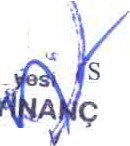 Doç. Dr. Emrah İsmail ÇEVİK Sosyal Bilimleri Enstitüsü Müdürü(İMZA)Prof.  Dr. Fatih  KONU   Cl.f    ( t .	t;. \Fen  Bilimleri Enstitils.ü. Müdtinj_    .	' u·;(KATILMA DI)';,   " ·.    .	-'	,,. Gı1	,_I	06 refe,Doç. Dr. Tülin YILDIZ S ağlık Yüksekokulu Müdürü(İMZA)Doç. Dr. İlker ÖZMUTLUÖğr. Gör. Hüseyin KURT..·.<· . .:,Prof. Dr. Bilal BİLGİNBeden Eğitimi ve Spor YO Müdürü(İMZA)Öğr. Gör. Gürkan MUTLU Çorlu MYO Müdür V.(İMZA)Dr. Öğr. Üyesi Gökmen KANTAR Sosyal Bilimler MYO Müdürü(İMZA)Doç. Dr. Uğur AKYOL Saray MYO Müdürü(KATILMADI)Yabancı Diller Yüksekokulu  Müdür	ı Gltldır(İMZA)Prof. Dr. Mustafa MİRİK Hayrabolu MYO Müdürü (İMZA)Prof. Dr. Can Burak ŞİŞMAN Çerkezköy MYO Müdürü(KATILMADI)Prof. Dr. Ömer ÖKSÜZ Muratlı MYO Müdürü (İMZA)Teknik Bilimler MYO Müdürü(İMZA)Doç. Dr. Kadir ERTÜRK Malkara MYO Müdürü(İMZA)Dr. Öğr. Üyesi Veli SIRIM Marmara Ereğlisi MYO Müdürü(İMZA)Doç. Dr. Murat BEYAZYÜZ Sağlık Hizmetleri MYO Müdürü(İMZA)Dr. Öğr. Üyesi Recep SIRALI Şarköy MYO Müdürü(İMZA)Dr. Öğr. Üyesi Arda GÖKSU  Türk Müziği Devlet Kons. Müdürü (İMZA)Dr. Öğr. Üyesi Abdullah YİNANÇ	İbrahim       ALTIN Genel Sekreter V. - Raportör	Öğrenci Konseyi Başkanı(İMZA)	(KATILMADI)Toplantı TarihiToplantı SayısıKarar Sayısı13/06/201854734532/2018/0736